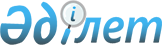 О внесении изменений и дополнений в некоторые указы Президента Республики КазахстанУказ Президента Республики Казахстан от 16 октября 2008 года № 680



      В соответствии с подпунктом 1) пункта 2 статьи 17-1 
 Конституционного закона 
 Республики Казахстан от 26 декабря 1995 года "О Президенте Республики Казахстан" 

ПОСТАНОВЛЯЮ:






      1. Внести изменения и дополнения в следующие указы Президента Республики Казахстан:





      1) в 
 Указ 
 Президента Республики Казахстан от 11 февраля 2008 года № 533 "О штатной численности и структуре Администрации Президента Республики Казахстан" (САПП Республики Казахстан, 2008 г., № 5, ст. 52):





      в 
 пункте 1 
 цифры "346" заменить цифрами "356";





      в 
 структуре 
 Администрации Президента Республики Казахстан, утвержденной названным Указом:





      строку "Отдел документационного обеспечения" исключить;





      строку "Отдел кадровой политики" изложить в следующей редакции:



      "Отдел государственной службы и кадровой политики";





      дополнить строками следующего содержания:



      "Секретариат Руководителя Администрации Президента



      Секретариат Государственного секретаря



      Общий отдел



      Отдел информатизации и защиты информационных ресурсов";





      2) в 
 Указ 
 Президента Республики Казахстан от 11 марта 2008 года № 552 "Об утверждении Положения об Администрации Президента Республики Казахстан" (САПП Республики Казахстан, 2008 г., № 12-13, ст. 116):



      в 
 Положении 
 об Администрации Президента Республики Казахстан, утвержденном названным Указом:





      подпункт 6) 
 пункта 21 
 дополнить словами "в этих целях, а также по вопросам подготовки мероприятий с участием Главы государства Руководитель Администрации в том числе проводит еженедельные совещания с руководящими работниками Администрации и приглашением руководителей соответствующих государственных органов Республики;".





      2. Настоящий Указ вводится в действие со дня подписания.


      Президент




      Республики Казахстан                       Н. Назарбаев


					© 2012. РГП на ПХВ «Институт законодательства и правовой информации Республики Казахстан» Министерства юстиции Республики Казахстан
				